LEKCJA  PRZYRODY, kl. IVDział: Odkrywamy tajemnice ludzkiego ciałaTemat: Dojrzewanie - czas wielkich zmian       Drodzy uczniowie, postaram się Wam przybliżyć  co czeka człowieka gdy z dziecka staje się dojrzałym człowiekiem. Oczywiście, mam na myśli zmiany fizyczne i psychiczne. Zaczynamy 😊1. Co to jest dojrzewanieDojrzewanie to okres przejściowy między dzieciństwem a dorosłością. Trwa kilka lat i jest dla dzieci czasem na oswojenie się ze zmianami zachodzącymi w ich ciele.Podczas okresu dojrzewania:*  jajniki (kobieta) i jądra (mężczyzna) zaczynają wytwarzać odpowiednio komórki jajowe       (kobieta) i plemniki (mężczyźni);                                                                                                            *szybkie tempo wzrostu;                                                                                                               * pojawiają się również włosy łonowe oraz pod pachami;
* w okresie dojrzewania wzrasta wydzielanie potu i staje się on także bardziej oleisty;                        Pod wpływem działalności bakterii pot się rozkłada, co skutkuje niestety nieprzyjemnym zapachem;                                                                                                                                     *w okresie dojrzewania zmienia się także zachowanie. Nastolatki bardzo intensywnie przeżywają emocje i uczucia. W tym czasie młodzi ludzie zazwyczaj nawiązują trwałe przyjaźnie, ale też są bardzo drażliwi, często się kłócą, czasem bez szczególnego powodu.    Jak widzisz dużo zmian przed Tobą. 				                                                         Warto byś pamiętał/a, że zwiększone pocenie przyczynia się także do pogorszenia kondycji skóry, tzn. powstawania pryszczy oraz przetłuszczania się włosów. Dlatego w okresie dojrzewania trzeba bardziej niż zwykle dbać o higienę. Należy regularnie brać prysznic lub kąpać się, a także regularnie myć włosy. Warto używać dezodorantu, który ogranicza pocenie i maskuje nieprzyjemny zapach potu. Ważny jest również odpowiedni ubiór. Noszenie luźnych ubrań z naturalnych włókien pozwala skórze oddychać.Przechodzimy  do zmian, które dokonują się w ciele kobiety i mężczyzny. 2. Dojrzewanie u dziewcząt						                                                   Okres dojrzewania u dziewcząt rozpoczyna się w wieku około 9–12 lat.                                 Objawy:*rozpoczęcie miesiączkowania (menstruacji). Krwawienie miesięczne trwa zwykle od 3 do 7 dni i występuje średnio raz w miesiącu. Zazwyczaj pojawia się regularnie, dlatego często nazywa się je także „okresem”.

*w czasie dojrzewania zmieniają się także proporcje ciała. Kości dziewcząt szybko rosną, a w niektórych miejscach na ciele odkładają się nowe warstwy tkanki tłuszczowej, sprawiając, że ich biodra, uda, pośladki i piersi zaokrąglają się. Powiększenie piersi związane jest z rozwojem gruczołów mlekowych, które będą produkowały mleko, gdy kobieta zajdzie w ciążę i urodzi dziecko.Jeśli wolisz możesz posłuchać i obejrzeć 😊: /zaznacz napis na niebiesko, skopiuj a następnie wejdź na Google, wklej napis, kliknij enter i powinien wyświetlić się film/, jeśli będzie z tym kłopot – zadzwoń do mnie: Katarzyna Berent 884 789 579http://scholaris.pl/resources/run/id/479013. Dojrzewanie u chłopcówOkres dojrzewania u chłopców rozpoczyna się w wieku około 12–16 lat.                      Objawy:*poszerzają się barki i klatka piersiowa. Szczególnie szybko wydłużają się ręce i nogi oraz dłonie i stopy. Zmieniają się rysy twarzy i pojawia się na niej zarost. Wyrastają włosy pod pachami i włosy łonowe. Mogą też wyrastać włosy na klatce piersiowej;                                              *jądra i prącie zwiększają rozmiary. U chłopców, zwłaszcza na początku okresu dojrzewania, występują tzw. polucje. Dochodzi wówczas do wytrysku, czyli uwolnienia nasienia na zewnątrz organizmu. Polucje są dowodem tego, że w jądrach rozpoczęła się produkcja plemników.
* w wyniku silnego rozrostu krtani, zachodzi zjawisko mutacji głosu. Polega ono na zmianie brzmienia (barwy) głosu z dziecięcego na męski.Jeśli wolisz możesz posłuchać i obejrzeć 😊: http://scholaris.pl/resources/run/id/47900					                                     Wiem, że jesteś zdolny/a i dużo pamiętasz. Dlatego teraz przyszedł czas by się sprawdzić.  Spróbuj zrobić  zadanie nr 1 lub nr 2.  Zadanie 1.  http://scholaris.pl/resources/run/id/47899  pkt.2LUB:Zadanie 2. Rozwiąż krzyżówkę i zapisz hasło.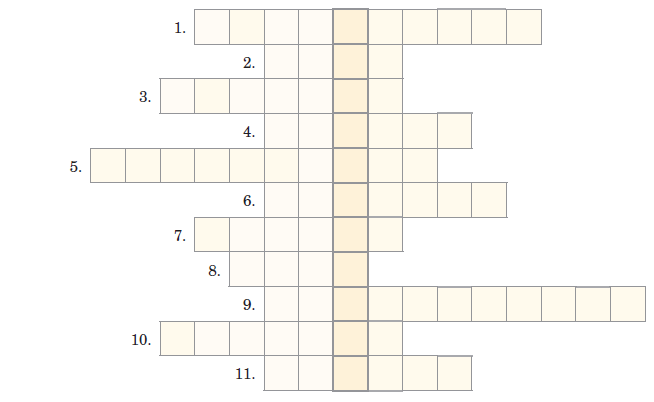 1. Środek higieniczny o przyjemnym zapachu stosowany na przykład na skórę pach;występuje w sztyfcie lub w sprayu.2. Obniża się u chłopców w okresie dojrzewania.3. Wydostawanie się plemników podczas snu, pojawiające się w okresie dojrzewania.4. Pojawia się na twarzy chłopców podczas dojrzewania.5. Krwawienie z pochwy pojawiające się u kobiet co około 28 dni.6. Męska komórka rozrodcza.7. Żeńska komórka rozrodcza to komórka…8. U kobiet są szersze i bardziej zaokrąglone niż u mężczyzn.9. Inna nazwa miesiączki.10. Choroba skóry występująca w okresie dojrzewania.11. Narządy kobiet, w których wytwarzane jest mlekoPOZDRAWIAM ;)K. Berent